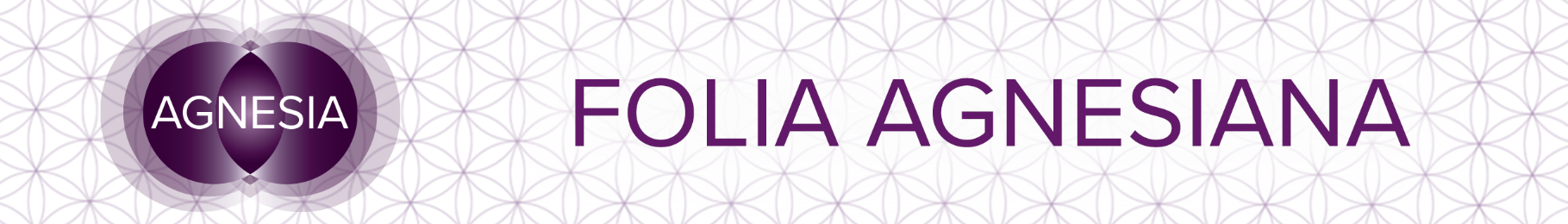 Období 22. – 28. listopadu 2021Desítka pohárůKrál holíX Kolo štěstíNa obzoru už je adventní čas a konečně snad nastává konec období těžkých životních zkoušek. V adventu buďte sami sebou a sami se sebou. Obdivujte, co všechno jste dokázali, čím jste prošli, jaký ohromný pokrok jste letos udělali. Nastává doba klidu, míru a čistého nitra. Už se ničeho nebojíme.Buďte dál silní, hrdí, stateční – a moudří – nepouštějte se do bitev předem prohraných. Smyslem našich životů tady a teď je být spokojení a šťastní, nikoli být válečníkem a obráncem pravdy za každou myslitelnou cenu. Svět, ve kterém chceme žít, je plný spolupráce, harmonie a míru. A ten kolem sebe vytváříme. Nebo se o to alespoň snažíme . Buďte majáky pro své okolí a ukažte všem, že to jde. 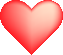 V neděli přivítáme advent – nastává 1. adventní neděle. Advent byl vždy obdobím cesty k sobě. Každý by se měl vnořit do svého nitra a udělat v něm čisto a pořádek. O tom byl a měl by být předvánoční úklid . Hledejme, zpytujme a čištěme. A brzy bude úplně dobře…Choďte ven, do přírody, do klidu a hodně pijte – ať všechno funguje, jak má.A ještě afirmace pro tento týden: Jsem svobodný/á.Klidný poslední týden před adventem přejíIrena, Lenka, Nikola za tým Agnesia